№ п/пНаименование товараНаименование показателя, технического, функционального параметра, ед. изм. ПоказателяНаименование показателя, технического, функционального параметра, ед. изм. Показателя1Стол теннисныйПримерный эскиз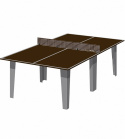 Конструктивно спортивное оборудование должно представлять собой сборно-разборную конструкцию, состоящую из грунтозацепов, столешницы. Металлические детали окрашены полимерной порошковой эмалью методом запекания. Порошковая эмаль имеет высокую стойкость к климатическим условиям и эстетичный внешний вид.Детали из фанеры окрашены краской «НОРДИКА» или эквивалент на основе акрилата и покрыты лаком «ТЕКНОКОАТ» или эквивалент. Покрытие создает сильную износостойкую поверхность. Все крепежные элементы должны быть оцинкованы.Монтаж производится путем бетонирования стоек, грунтозацепов или анкеров.Конструктивно спортивное оборудование должно представлять собой сборно-разборную конструкцию, состоящую из грунтозацепов, столешницы. Металлические детали окрашены полимерной порошковой эмалью методом запекания. Порошковая эмаль имеет высокую стойкость к климатическим условиям и эстетичный внешний вид.Детали из фанеры окрашены краской «НОРДИКА» или эквивалент на основе акрилата и покрыты лаком «ТЕКНОКОАТ» или эквивалент. Покрытие создает сильную износостойкую поверхность. Все крепежные элементы должны быть оцинкованы.Монтаж производится путем бетонирования стоек, грунтозацепов или анкеров.1Стол теннисныйПримерный эскизВнешние размерыВнешние размеры1Стол теннисныйПримерный эскизВысота с сеткой (мм) ±20 мм9121Стол теннисныйПримерный эскизДлина (мм) ±20 мм27401Стол теннисныйПримерный эскизШирина (мм) ±20 мм 15251Стол теннисныйПримерный эскизКомплектацияКомплектация1Стол теннисныйПримерный эскизГрунтозацеп, шт.61Стол теннисныйПримерный эскизСтолешница, шт.11Стол теннисныйПримерный эскизСетка металлическая, шт.1ГрунтозацепГрунтозацепГрунтозацеп должен представлять собой металлическую конструкцию из листа толщиной 2,5 мм. Угловые грунтозацепы представляют собой усеченный уголок, верхняя часть полками 122х122 мм с отогнутыми краями, для фиксации к столешнице и с отверстиями для фиксации к уголкам столешницы. Угловые грунтозацепы общей длиной 1265 мм после гибки. Центральные грунтозацепы представляют собой усеченный швеллер и соединяют между собой две столешницы с помощью крепежных соединений. Верхняя часть центральных грунтозацепов габаритами 245х67 мм с отгибом, нижняя часть 67х94 мм с отгибом. Грунтозацеп должен представлять собой металлическую конструкцию из листа толщиной 2,5 мм. Угловые грунтозацепы представляют собой усеченный уголок, верхняя часть полками 122х122 мм с отогнутыми краями, для фиксации к столешнице и с отверстиями для фиксации к уголкам столешницы. Угловые грунтозацепы общей длиной 1265 мм после гибки. Центральные грунтозацепы представляют собой усеченный швеллер и соединяют между собой две столешницы с помощью крепежных соединений. Верхняя часть центральных грунтозацепов габаритами 245х67 мм с отгибом, нижняя часть 67х94 мм с отгибом. СтолешницаСтолешницаСтолешница должна состоять из двух плит, размерами 1525*1370 мм, изготовленных из фанеры ФОФ с высокой водо- и износостойкостью, с антискользящим покрытием толщиной не менее 18 мм. Снизу по периметру к столешницам должны быть присоединены металлические уголки размером не менее 39*39 мм выполненные из металлического листа толщиной 2 мм, с помощью которых столешница должна крепиться к грунтозцепам резьбовыми соединениями. Уголки крепятся на расстоянии не менее 152 мм от трех краев столешницы снизу.Столешница должна состоять из двух плит, размерами 1525*1370 мм, изготовленных из фанеры ФОФ с высокой водо- и износостойкостью, с антискользящим покрытием толщиной не менее 18 мм. Снизу по периметру к столешницам должны быть присоединены металлические уголки размером не менее 39*39 мм выполненные из металлического листа толщиной 2 мм, с помощью которых столешница должна крепиться к грунтозцепам резьбовыми соединениями. Уголки крепятся на расстоянии не менее 152 мм от трех краев столешницы снизу.Сетка металлическаяСетка металлическаяСетка выполнена из металлического листа толщиной не менее 1,5 мм, имеет ребра жесткости по бокам для усиления конструкции. Сетка выполнена из металлического листа толщиной не менее 1,5 мм, имеет ребра жесткости по бокам для усиления конструкции. 